JEŽEČCI EKOTÝM 2020/2021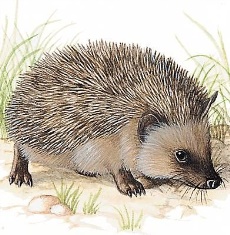 ČLENOVÉ EKOTÝMUPedagog - Šárka Vávrová – koordinátor EVVODěti - Kozák Patrik, Svoboda Max, Pavlíková KarolínaCÍL EKOTÝMU JEŽEČKŮ PRO ROK 2020/2021Podporovat ekologické chování a cítění dětíVytvářet pocit sounáležitosti s přírodouChápat, že lidská činnost může prostředí chránit a zlepšovat, ale i poškozovat a ničitKONKRÉTNÍ CÍLE EKOTÝMU JEŽEČKŮ PRO ROK 2020/2021ODPADYumět třídit a dále zpracovávat odpadsnížit celkový objem produkovaného odpadu školy tetrapakové obaly od mléka likvidovat do kontejneruzaložit hliníkožroutazaložit kompostbiologický odpad redukovat odnášením na kompostJÍDLO aneb o jídle se neučíme, jen zdravě jíme a vaříme monitorování současného stravování dětí doma i ve škole zjistit oblíbená a neoblíbená jídla (i svačinky) dětíochutnávky ovoce a zeleninypěstování bylinek, zeleniny, ovoce7 kroků k zodpovědné spotřebě potravin (jak daleko je z pole na stůl?)VODA snažit se o snižování spotřeby vody chápat a používat malý a velký šplouch na WCzvládnout mytí rukou s vypínáním vody při mydlenípoužívání ekologicky šetrného mýdla a čisticích prostředků (ocet)PROSTŘEDÍpodílet se na úpravě okolí MŠ (úklid, výsadba stromů, záhonky, květinová výzdoba)pečovat o květiny na zahradě i ve tříděpečovat o trávník, na podzim shrabat listívytvořit popisky z keramiky ke stromům, rostlinámudělat ptačí budky a krmítka realizovat výuku venku, vnímat krásu okolíCíle a úkoly si budeme postupně přidávat tak, jak vyplynou ze situací a plnění stávajících úkolů.